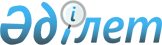 О внесении изменений и дополнений в постановление Правительства Республики Казахстан от 24 декабря 2004 года N 1362
					
			Утративший силу
			
			
		
					Постановление Правительства Республики Казахстан от 20 мая 2006 года N 434. Утратило силу постановлением Правительства Республики Казахстан от 26 января 2009 года N 45.



      


Сноска. Утратило силу постановлением Правительства РК от 26.01.2009 


 N 45 


 (вводится в действие с 01.01.2009).



      Правительство Республики Казахстан 

ПОСТАНОВЛЯЕТ

:



      1. Внести в 
 постановление 
 Правительства Республики Казахстан от 24 декабря 2004 года N 1362 "Об утверждении Единой бюджетной классификации Республики Казахстан" (САПП Республики Казахстан, 2004 г., N 50, ст. 648) следующие изменения и дополнения:



      в Единой бюджетной классификации Республики Казахстан, утвержденной указанным постановлением:



      1) в функциональной классификации расходов бюджета:



      по всему тексту функциональной классификации расходов бюджета администраторов бюджетных программ 250, 350 и 465 изложить в следующей редакции:



      "250 Департамент (Управление) по мобилизационной подготовке, гражданской обороне, организации предупреждения и ликвидации аварий и стихийных бедствий области



      350 Департамент (Управление) по мобилизационной подготовке, гражданской обороне, организации предупреждения и ликвидации аварий и стихийных бедствий города республиканского значения, столицы



      465 Отдел физической культуры и спорта района (города областного значения)";

      в функциональной группе 02 "Оборона":



      в функциональной подгруппе 1 "Военные нужды":



      по администратору бюджетных программ 678 "Республиканская гвардия Республики Казахстан" дополнить бюджетной программой 005 следующего содержания:



      "005 Обеспечение жильем военнослужащих";

      в функциональной группе 05 "Здравоохранение":



      в функциональной подгруппе 5 "Другие виды медицинской помощи":



      по администратору бюджетных программ 353 "Департамент (Управление) здравоохранения города республиканского значения, столицы" по бюджетной программе 012 "Оказание медицинской помощи населению в чрезвычайных ситуациях" бюджетную подпрограмму 101 "Областные базы спецмедснабжения" изложить в следующей редакции:



      "101 Базы спецмедснабжения города республиканского значения, столицы";

      в функциональной подгруппе 9 "Прочие услуги в области здравоохранения":



      по администратору бюджетных программ 226 "Министерство здравоохранения Республики Казахстан" дополнить бюджетной программой 104 следующего содержания:



      "104 Борьба с наркоманией и наркобизнесом";

      в функциональной группе 07 "Жилищно-коммунальное хозяйство":



      в функциональной подгруппе 1 "Жилищное хозяйство":



      по администратору бюджетных программ 373 "Департамент (Управление) строительства города республиканского значения, столицы":



      бюджетную программу 017 "Развитие и обустройство инженерно-коммуникационной инфраструктуры с бюджетными подпрограммами 011 "Реализация программы за счет официальных трансфертов из республиканского бюджета" и 015 "Реализация программы за счет средств местного бюджета" исключить;



      дополнить администратором бюджетных программ 371 с бюджетной программой 008 и бюджетными подпрограммами 011 и 015 следующего содержания:



      "371 Департамент (Управление) энергетики и коммунального хозяйства города республиканского значения, столицы



      008 Развитие и обустройство инженерно-коммуникационной инфраструктуры



      011 Реализация программы за счет официальных трансфертов из республиканского бюджета



      015 Реализация программы за счет средств местного бюджета";

      в функциональной группе 10 "Сельское, водное, лесное, рыбное хозяйство, особоохраняемые природные территории, охрана окружающей среды и животного мира, земельные отношения":



      в функциональной подгруппе 1 "Сельское хозяйство":



      по администратору бюджетных программ 375 "Исполнительный орган сельского хозяйства города республиканского значения, столицы" бюджетную программу 010 "Обеспечение функционирования и строительство скотомогильников (биотермических ям)" изложить в следующей редакции:



      "010 Обеспечение функционирования скотомогильников (биотермических ям)";



      по администратору бюджетных программ 462 "Отдел сельского хозяйства района (города областного значения)" бюджетную программу 003 "Обеспечение функционирования и строительство скотомогильников (биотермических ям)" изложить в следующей редакции:



      "003 Обеспечение функционирования скотомогильников (биотермических ям)";

      в функциональной подгруппе 6 "Земельные отношения":



      по администратору бюджетных программ 614 "Агентство Республики Казахстан по управлению земельными ресурсами" дополнить бюджетной программой 112 с бюджетной подпрограммой 100 следующего содержания:



      "112 Создание "электронного правительства"



      100 Создание автоматизированной информационной системы Государственного земельного кадастра";



      по администратору бюджетных программ 463 "Отдел земельных отношений района (города областного значения)" дополнить бюджетной программой 006 следующего содержания:



      "006 Землеустройство, проводимое при установлении границ городов районного значения, районов в городе, поселков, аулов (сел), аульных (сельских) округов";

      в функциональной группе 13 "Прочие":



      в функциональной подгруппе 1 "Регулирование экономической деятельности":



      дополнить администратором бюджетных программ 220 с бюджетной программой 007 следующего содержания:



      "220 Министерство экономики и бюджетного планирования Республики Казахстан



      007 Создание системы раннего обнаружения финансовых потрясений, планирования территориального развития и повышение профессионального уровня работников финансово-экономического сектора";

      в функциональной подгруппе 9 "Прочие":



      администратора бюджетных программ 120 "Аппарат акима области" с бюджетной программой 006 "Формирование или увеличение уставного капитала юридических лиц" исключить;



      администратора бюджетных программ 121 "Аппарат акима города республиканского значения, столицы" с бюджетной программой 006 "Формирование или увеличение уставного капитала юридических лиц" исключить;



      администратора бюджетных программ 122 "Аппарат акима района (города областного значения)" с бюджетной программой 003 "Формирование или увеличение уставного капитала юридических лиц" исключить;



      дополнить администратором бюджетных программ 257 с бюджетной программой 005 следующего содержания:



      "257 Департамент (Управление) финансов области



      005 Формирование или увеличение уставного капитала юридических лиц";



      дополнить администратором бюджетных программ 356 с бюджетной программой 012 следующего содержания:



      "356 Департамент (Управление) финансов города республиканского значения, столицы



      012 Формирование или увеличение уставного капитала юридических лиц";



      дополнить администратором бюджетных программ 452 с бюджетной программой 014 следующего содержания:



      "452 Отдел финансов района (города областного значения)



      014 Формирование или увеличение уставного капитала юридических лиц";



      по администратору бюджетных программ 220 "Министерство экономики и бюджетного планирования Республики Казахстан":



      бюджетную программу 007 "Создание системы раннего обнаружения финансовых потрясений, планирования территориального развития и повышение профессионального уровня работников финансово-экономического сектора" исключить;

      2) в экономической классификации расходов бюджета:



      в категории 1 "Текущие затраты":



      в классе 3 "Текущие трансферты":



      в подклассе 310 "Текущие трансферты юридическим лицам":



      в графе "Наименование" название специфики 311 "Субсидии юридическим лицам" изложить в следующей редакции:



      "311 Субсидии крестьянским (фермерским) хозяйствам и юридическим лицам".




      2. Настоящее постановление вводится в действие с 1 января 2006 года.


        Премьер-Министр




      Республики Казахстан


					© 2012. РГП на ПХВ «Институт законодательства и правовой информации Республики Казахстан» Министерства юстиции Республики Казахстан
				